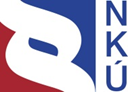 Kontrolní závěr z kontrolní akce21/15Peněžní prostředky státu a Evropské unie vynakládané na propagaci zemědělských produktů a potravin Kontrolní akce byla zařazena do plánu kontrolní činnosti Nejvyššího kontrolního úřadu 
(dále též „NKÚ“) na rok 2021 pod číslem 21/15. Kontrolní akci řídil a kontrolní závěr vypracoval člen NKÚ Ing. Josef Kubíček. Cílem kontroly bylo prověřit, zda jsou peněžní prostředky státu a Evropské unie (dále též „EU“) určené na podporu propagace zemědělských produktů a potravin poskytovány a čerpány v souladu s právními předpisy, účelně a hospodárně.Kontrola byla prováděna u kontrolovaných osob v období od května do prosince 2021.Kontrolováno bylo období od roku 2016 do roku 2020, v případě věcných souvislostí i období předcházející a období do ukončení kontroly.Kontrolované osoby:Ministerstvo zemědělství (dále též „MZe“);Státní zemědělský intervenční fond, Praha (dále též „SZIF“);vybraní příjemci dotací: Potravinářská komora České republiky, Praha (dále též „PK ČR“);Agrární komora České republiky, Olomouc (dále též „AK ČR“);PRO-BIO Svaz ekologických zemědělců, z.s., Šumperk.K o l e g i u m   N K Ú   na svém VII. jednání, které se konalo dne 9. května 2022,s c h v á l i l o   usnesením č. 4/VII/2022k o n t r o l n í   z á v ě r   v tomto znění:Vyplacená podpora propagace zemědělských produktů a potravinMarketingová podpora značek kvalityPropagační programy spolufinancované EUDotace nestátním neziskovým organizacímI. Shrnutí a vyhodnoceníNKÚ provedl kontrolu peněžních prostředků státu a EU vynaložených Ministerstvem zemědělství, Státním zemědělským intervenčním fondem a vybranými příjemci na podporu propagace zemědělských produktů a potravin. Kontrole NKÚ byly podrobeny následující oblasti podpory propagace zemědělských produktů a potravin:propagační programy spolufinancované EU určené na podporu zemědělských produktů (dále též „propagační programy EU“);dotace nestátním neziskovým organizacím (dále též „NNO“) na projekty související s propagací zemědělských produktů a potravin;podpora kvalitních potravin – marketingová podpora značek kvality KLASA, Regionální potravina a BIO (podpora biopotravin a ekologického zemědělství).NKÚ prověřoval, zda peněžní prostředky státu a EU určené na výše uvedené oblasti podpory propagace zemědělských produktů a potravin byly ze strany MZe, SZIF a vybraných příjemců vynakládány v souladu s právními předpisy, hospodárně a účelně. Celkový objem vynaložených prostředků na tři výše uvedené oblasti podpory propagace zemědělských produktů a potravin činil 1 433,3 mil. Kč. NKÚ z toho prověřil podporu v celkovém objemu 875,5 mil. Kč. Ministerstvo zemědělství, Státní zemědělský intervenční fond a příjemci dotací nepostupovali v souladu s právními předpisy, což ve zjištěných případech negativně ovlivnilo hospodárnost a účelnost vynaložených prostředků. V letech 2016–2017 Ministerstvo zemědělství nastavilo netransparentní systém hodnocení žádostí o poskytnutí dotace, nedefinovalo podrobnější podmínky pro výběr dodavatelů 
a nevymezilo limity pro určité typy způsobilých výdajů. Dále Ministerstvo zemědělství nedostatečně hodnotilo dosahování cílů podpory poskytované nestátním neziskovým organizacím, a nemělo tudíž informace o přínosech a dopadech poskytované podpory. Ministerstvo zemědělství v některých případech výkonu kontroly u projektů nestátních neziskových organizací nedodrželo zákon o finanční kontrole.Státní zemědělský intervenční fond nepostupoval v souladu s právním předpisem EU, když u jednoho z kontrolovaných propagačních programů EU schválil a potvrdil soulad navrženého programu s platnými právními předpisy v oblasti zadávání veřejných zakázek a postoupil program ke schválení Evropské komisi.Příjemci podpory chybovali při zadávání veřejných zakázek ve dvou ze tří kontrolovaných propagačních programů EU. Šlo přitom o závažné chyby, kdy jeden příjemce nepostupoval podle zákona o veřejných zakázkách, přestože jako příjemce dotace (dotovaný zadavatel) byl povinen podle tohoto zákona postupovat. V druhém případě příjemce porušil zákon o veřejných zakázkách, když uzavřel smlouvu o dílo s jinou cenou, než jaká byla uvedena v nabídce vybraného uchazeče.Celkové vyhodnocení se opírá o následující kontrolou zjištěné nedostatky a skutečnosti:A. Propagační programy EUAgrární komora ČR nepostupovala při realizaci zadávacího řízení na výběr dodavatele služeb u propagačního programu Bílé plus (Mléko a mléčné výrobky, velké PLUS pro vás), v předpokládané hodnotě 11 mil. Kč, podle zákona o veřejných zakázkách, ačkoliv to byla její povinnost. Potravinářská komora ČR uzavřela s dodavatelem služeb u propagačního programu Kvalita z Evropy – Chutě s příběhem smlouvu na vyšší částku, než jaká byla uvedena v nabídce vybraného uchazeče. Rozdíl ve smluvní ceně činil 10,8 mil. Kč. Nabídková cena přitom byla dle zadávací dokumentace stanovena jako maximálně přípustná a nepřekročitelná. Agrární komora ČR a Potravinářská komora ČR realizovaly propagační programy EU Bílé plus (Mléko a mléčné výrobky, velké PLUS pro vás) a Kvalita z Evropy – Chutě s příběhem s nedostatky v účelnosti, neboť cíle byly nekonkrétní, obecné, časově neurčené, obtížně měřitelné a bez odpovídajících ukazatelů.B. Dotace nestátním neziskovým organizacím na projekty související s propagací zemědělských produktů a potravinV letech 2017 a 2018 MZe stanovilo cíle podpory projektů NNO obecně bez odpovídajících indikátorů a jejich cílových hodnot. V dalších letech MZe cíle konkretizovalo a stanovilo k nim indikátory výsledku. U projektů nestátních neziskových organizací neprovádělo Ministerstvo zemědělství do roku 2018 souhrnné hodnocení podpory jako celku, nemělo tak přehled o přínosech a dopadech poskytované podpory. Od roku 2019 provádělo pouze obecné vyhodnocení se závěrem, že stanovené indikátory byly naplněny. MZe v letech 2016 a 2017 nestanovilo pro příjemce dotací podrobné podmínky pro výběr dodavatelů v režimu veřejných zakázek malého rozsahu. Ve stejném období nenastavilo ani limity pro určité typy způsobilých výdajů. MZe tak v letech 2016 a 2017 nevyužilo tyto nástroje zajišťující základní podmínky pro hospodárné vynakládání peněžních prostředků. Významné změny ohledně stanovení těchto podmínek provedlo MZe od roku 2018. V celém kontrolovaném období 2016–2020 MZe neurčilo příjemcům povinnost uchovávat veškeré doklady související s dotací (např. doklady vztahující se k výběru dodavatelů). Taktéž nestanovilo pro příjemce povinnost předkládat doklady související s dotací při závěrečném vyúčtování. MZe od roku 2016 postupně zlepšovalo systém hodnocení a výběru projektů NNO. Přesto mělo v letech 2016–2017 netransparentní systém hodnocení žádostí o poskytnutí dotace, neboť neinformovalo žadatele o kritériích hodnocení projektu. Nastavený systém navíc umožňoval provést různé úpravy rozpočtů u stejně bodovaných žádostí před vydáním rozhodnutí o dotaci. MZe chybovalo ve třech případech při administrativní kontrole projektů NNO, neboť nezjistilo nezpůsobilé výdaje. MZe tak porušilo zákon o finanční kontrole. U dvou z 22 projektů realizovaných nestátními neziskovými organizacemi shledal NKÚ mírné nedostatky v účelnosti. Cíle těchto projektů byly obecné, nekonkrétní a neměřitelné a nebylo z nich patrné, co má být výsledkem projektu. MZe přijalo nápravná opatření, která vycházejí z doporučení NKÚ uvedených v kontrolních závěrech z předchozích kontrolních akcí zaměřených na dotace poskytované nestátním neziskovým organizacím. C. Podpora kvalitních potravin (marketingová podpora značek kvality KLASA, Regionální potravina a BIO)SZIF realizoval propagační kampaně pro jednotlivé značky kvality v souladu se Strategií resortu Ministerstva zemědělství České republiky s výhledem do roku 2030. SZIF při zadávání a realizaci veřejných zakázek na propagační kampaně, které NKÚ prověřil kontrolou, postupoval v souladu s platnými právními předpisy. NKÚ nezjistil nedostatky ani při posuzování účelnosti vybraných výdajů na marketingovou podporu značek kvality. SZIF přijal nápravná opatření, která vycházejí z doporučení NKÚ uvedených v kontrolním závěru z předchozí kontrolní akce zaměřené na marketingovou podporu značek kvality. II. Informace o kontrolované oblastiPoskytovateli dotací určených na propagaci zemědělských produktů a potravin jsou na národní úrovni zejména Ministerstvo zemědělství a Státní zemědělský intervenční fond. Vzhledem k povaze, postavení a působnosti obou hlavních poskytovatelů dotací (SZIF spadá do působnosti MZe; MZe pověřuje činnostmi v oblasti propagace Státní zemědělský intervenční fond) jsou jejich role a kompetence v kontrolovaných oblastech podpory propagace zemědělských produktů a potravin vzájemně propojeny. Významnými příjemci dotací určených na propagaci zemědělských produktů a potravin jsou Agrární komora ČR 
a Potravinářská komora ČR, oba subjekty čerpají jak národní dotace pro NNO, tak dotace spolufinancované z EU. Dalšími příjemci dotací pro NNO jsou zpravidla organizace zemědělců a zpracovatelů potravin. Propagace zemědělských produktů a potravin byla podporována z peněžních prostředků státního rozpočtu a EU, zejména v rámci níže uvedených programů a projektů, které byly vybrány ke kontrole:Propagační programy EUPropagační programy EU jsou součástí celkové propagační politiky EU. Hlavní strategii, koncepci a zaměření propagační politiky EU tvoří přímo Evropská komise (dále též „Komise“). Komise také schvaluje návrhy propagačních programů EU. Propagační programy EU jsou nástrojem společné zemědělské politiky EU a jejich financování probíhá z Evropského zemědělského záručního fondu, z prostředků jednotlivých států a prostředků příjemců.Propagační program EU je možné charakterizovat jako soubor souvisejících opatření, která přispívají ke zvyšování informovanosti o daných produktech a jejich odbytu. Propagační programy EU jsou zaměřeny na vnitřní trh nebo na trhy třetích zemí. V kontrolovaném období 2016–2020 byly v České republice (dále též „ČR“) realizovány jen jednoduché propagační programy EU. Doba realizace propagačního programu EU je obvykle tříletá. Propagační programy EU jsou vymezeny právními předpisy EU, které doznaly zásadních změn s reformou propagační politiky EU v roce 2015 (viz příloha č. 1). Za administraci na národní úrovni odpovídají MZe a SZIF. Kompetence a role SZIF jako orgánu odpovědného za administraci propagačních programů EU vycházejí ze zákona o SZIF a zákona o zemědělství. Vztah a role orgánů odpovědných za administraci vymezuje dohoda o spolupráci mezi MZe a SZIF účinná od 1. 12. 2015. V České republice bylo v kontrolovaném období let 2016 až 2020 administrováno celkem pět propagačních programů EU. Jejich rozpočet činil téměř 383 mil. Kč, skutečně čerpaná podpora z evropských a národních zdrojů činila zhruba 268 mil. Kč.Tabulka č. 1: Přehled propagačních programů EU realizovaných v ČR Zdroj: informace o jednotlivých projektech a stavu čerpání, SZIF; vlastní zpracování NKÚ.* 	Čerpaná podpora je součtem podpory z rozpočtu EU a státního rozpočtu ČR.** 	Orientační přepočet rozpočtu programu, přepočteno průměrným měsíčním kurzem Kč/€, viz též poznámka pod čarou č. 10.*** 	Program vyšetřován Evropským úřadem pro boj proti podvodům (dále též „OLAF“); SZIF rozhodl o celkové vratce ve výši 81,5 mil. Kč.**** 	Program vyšetřován OLAF; SZIF rozhodl o celkové vratce ve výši 87,5 mil. Kč.***** 	Stav čerpání k 31. 3. 2021, v době kontroly probíhala realizace programu.Dotace NNOMZe poskytuje dotace nestátním neziskovým organizacím na základě Zásad vlády pro poskytování dotací ze státního rozpočtu České republiky nestátním neziskovým organizacím ústředními orgány státní správy, které vláda schválila svým usnesením. Z uvedených zásad vlády vycházejí Zásady Ministerstva zemědělství pro poskytování dotací ze státního rozpočtu České republiky nestátním neziskovým organizacím (dále též „Zásady“). MZe je odpovědné za nastavení a řízení systému poskytování dotací NNO. MZe každoročně vyhlašuje pro NNO výzvy na dotace zaměřené na různé oblasti podpory, např. oblast „vzdělávání a lidské zdroje“, kam patří projekty na propagaci zemědělských produktů a potravin. Jednotlivé podpořené projekty z této oblasti jsou zpravidla kombinací edukačních aktivit (např. zdravá výživa, zdravý životní styl, bezpečnost potravin) a propagačních aktivit (např. propagace medu, mléka, produktů z ekologického zemědělství, regionálních potravin). Žadatelem a následně příjemcem dotace může být jen subjekt, který patří mezi NNO.V kontrolovaném období let 2016–2020 vyhlásilo MZe celkem 9 výzev na dotace pro NNO. V období 2016–2020 MZe podpořilo v oblasti „vzdělávání a lidské zdroje“ 328 projektů NNO celkovou částkou ve výši 324 mil. Kč. V této množině projektů identifikoval NKÚ 106 projektů (s celkovou výší čerpané dotace 124 mil. Kč), u kterých se alespoň jeden cíl týkal propagace zemědělských produktů a potravin.Podpora kvalitních potravin (marketingová podpora značek kvality)Podpora kvalitních potravin na trhu je jednou z priorit MZe. Smyslem této podpory je zvýšit nákupní povědomí o kvalitních, regionálních či speciálních potravinách u spotřebitelů 
a motivovat je k jejich zakoupení a dále pak posílit konkurenceschopnost výrobců. Pojem „kvalitní potravina“ není v právních předpisech definován. Pro účely propagace vychází MZe z předpokladu, že za kvalitní potraviny se považují pouze takové potraviny, které mají značku kvality, tj. jsou certifikovány. Certifikace (označení značkou kvality) je ze strany státu či EU garantovaný způsob záruky kvality potravin. Jednotlivé značky kvality se udělují na určité časové období.Propagace kvalitních potravin je zajišťována prostřednictvím značek kvality, tj. KLASA, Regionální potravina a BIO (podpora biopotravin a ekologického zemědělství). Samotnou propagaci kvalitních potravin provádí SZIF. Hlavním úkolem SZIF v marketingové oblasti je prosazovat dobré jméno kvalitní zemědělské produkce na trhu ČR i v zahraničí a zabezpečit co největší podíl kvalitních výrobků na celkovém prodeji potravin. Hlavní součástí podpory kvalitních potravin je edukace spotřebitelů v otázkách kvality potravin, pořádání akcí na podporu prodeje produktů se značkou kvality, včetně propagačních kampaní a spolupráce při prezentaci na domácích a zahraničních veletrzích.Celkové výdaje na tuto oblast propagace se pohybovaly kolem 200 mil. Kč za rok. Za kontrolované období let 2016 až 2020 činily více než 1 mld. Kč. Podrobnosti o čerpání finančních prostředků jsou uvedeny v tabulce č. 2.Tabulka č. 2: Výdaje SZIF na marketingovou podporu značek kvality	(v tis. Kč)Zdroj: výroční zprávy SZIF, doplňující informace SZIF; vlastní zpracování NKÚ.III. Rozsah kontroly Předmětem kontrolní akce byly peněžní prostředky státu a EU vynakládané na propagaci zemědělských produktů a potravin. Celkový kontrolovaný objem činil 875,5 mil. Kč. Cílem kontrolní akce bylo prověřit, zda jsou peněžní prostředky státu a EU určené na podporu propagace zemědělských produktů a potravin poskytovány a čerpány v souladu s právními předpisy, účelně a hospodárně. NKÚ při hodnocení účelnosti vycházel z nastavení cílů a monitorovacích indikátorů, z naplnění všech cílů a aktivit propagačních programů EU, projektů NNO a jednotlivých propagačních kampaní a dále z dosažení cílových hodnot monitorovacích indikátorů. NKÚ posuzoval zajištění hospodárnosti vynakládaných prostředků s ohledem na nastavené podmínky ze strany poskytovatele dotace (například stanovení způsobilosti výdajů, limitů výdajů, podmínek pro výběr dodavatelů, míry dotace – spolufinancování ze strany příjemce). U příjemců dotací vycházel NKÚ při posuzování hospodárnosti zejména z kritérií a limitů pro způsobilost výdajů.Kontrola u Ministerstva zemědělstvíU MZe byla kontrola dotací NNO zaměřena na zacílení podpory, nastavení Zásad a dotačních podmínek, nastavení a provádění administrace a kontroly projektů. NKÚ prověřil činnosti MZe v roli poskytovatele dotací i jednotlivé projekty administrované MZe. NKÚ prověřil 106 projektů s celkovou proplacenou dotací ve výši 124 019 846 Kč (viz příloha č. 2). Kontrola prověřila rovněž přijetí doporučení NKÚ a realizaci nápravných opatření reagujících na nedostatky zjištěné v rámci kontrolních akcí NKÚ č. 15/09 (dále též „KA 15/09“) a 18/03 (dále též „KA 18/03“). U MZe bylo také prověřeno řízení poskytování marketingové podpory značkám kvality, zejména z pohledu definování cílů a rozdělení kompetencí a rolí mezi zapojené subjekty v této oblasti. Dále byl prověřen výkon činností MZe v rámci poskytování podpory na realizaci propagačních programů EU v ČR. Kontrola u Státního zemědělského intervenčního fonduNKÚ u SZIF kontroloval výkon jeho činností spojených s propagací zemědělských produktů 
a potravin. NKÚ současně prověřil vybrané propagační programy EU a veřejné zakázky v případě marketingové podpory značek kvality. V případě podpory poskytované na realizaci propagačních programů EU bylo kontrolováno, zda SZIF jako orgán odpovědný za administraci a kontrolu propagačních programů EU na národní úrovni plnil své povinnosti stanovené předpisy EU a zda nastavil kontrolní systém tak, aby byla zajištěna hospodárnost a účelnost vynakládání peněžních prostředků státu a EU. NKÚ u SZIF prověřil celkem tři propagační programy EU v celkové výši 98 549 927 Kč (viz příloha č. 1). Jednalo se o programy, které alespoň částí své realizace spadaly do stanoveného kontrolovaného období a nebyly zatíženy kontrolou či vyšetřováním ze strany jiných subjektů.V případě podpory kvalitních potravin kontroloval NKÚ nastavení, řízení a provádění marketingové činnosti SZIF. Jednalo se o prověřování toho, zda SZIF realizoval marketingovou činnost dle resortních strategií, zda stanovil cíle v souladu s principy SMART a zda vyhodnocoval a sledoval dopady a přínosy podpory kvalitních potravin. Kontrolou bylo dále prověřeno, zda SZIF realizoval zadávání veřejných zakázek v souladu s platnými právními předpisy a zda vynaložil prostředky hospodárně.NKÚ prověřil sedm veřejných zakázek na propagační kampaně v celkové výši 653 586 637 Kč (viz příloha č. 3). Součástí kontroly u SZIF bylo prověření přijatých nápravných opatření a doporučení NKÚ z kontrolní akce č. 13/36 (dále též „KA 13/36“). Kontrola u příjemců dotaceNKÚ provedl kontrolu u tří příjemců dotací NNO, konkrétně u Agrární komory České republiky, Potravinářské komory České republiky a PRO-BIO Svazu ekologických zemědělců, z.s. 
NKÚ kontroloval, zda příjemci použili poskytnuté peněžní prostředky v souladu s právními předpisy, účelně a hospodárně a zda dodržovali dotační podmínky. U všech tří příjemců byly kontrolovány projekty, na které byly poskytnuty peněžní prostředky z rozpočtové kapitoly Ministerstva zemědělství. NKÚ prověřil celkem 22 projektů v celkové výši proplacené dotace 46 423 964 Kč (viz příloha č. 2).U AK ČR a PK ČR kontroloval NKÚ rovněž propagační programy EU spolufinancované z rozpočtu EU. Celkem byly prověřeny tři programy s celkovou proplacenou dotací ve výši 98 549 927 Kč (viz příloha č. 1). Poznámka: 	Právní předpisy uvedené v tomto kontrolním závěru jsou aplikovány ve znění účinném pro kontrolované období.IV. Podrobné skutečnosti zjištěné kontrolouPropagační programy EUA.1 Závažné chyby příjemců dotací v zadávacích řízeníchPříjemci dotací, kteří realizovali propagační programy EU hrazené z více než 50 % z veřejných zdrojů, byli dotovanými zadavateli, a byli tudíž povinni postupovat při zadávání veřejné zakázky podle zákona o veřejných zakázkách.A.1.1 Zadání veřejné zakázky mimo režim zákona Agrární komora ČR realizovala tříletý propagační program Bílé plus (Mléko a mléčné výrobky, velké PLUS pro vás), jehož předmětem byla kampaň na podporu spotřeby mléka a mléčných výrobků na území České republiky a Slovenské republiky. Program byl financován z 80 % z veřejných prostředků a AK ČR zadala jeho realizaci prováděcímu subjektu (dodavateli). Stala se tak dotovaným zadavatelem.Předpokládaná hodnota veřejné zakázky na služby spojené s realizací propagačního programu EU Bílé plus byla 11 mil. Kč bez DPH. AK ČR při výběru dodavatele nepostupovala dle ustanovení zákona platných pro dotovaného zadavatele. AK ČR nezadala veřejnou zakázku v žádném z druhů zadávacího řízení, ale zvolila postup mimo režim zákona o veřejných zakázkách, když vyhlásila dne 19. 3. 2013 výběrové řízení na realizaci tohoto programu pouze přímým oslovením tří agentur. Výše uvedeným porušením zákona o veřejných zakázkách vznikla nesrovnalost až do výše 10 045 026,75 Kč. Ke dni ukončení kontroly již nebylo možné zjištěnou nesrovnalost šetřit jako nesrovnalost s finanční ztrátou (dopadem) pro rozpočet EU a ČR, neboť uplynula promlčecí doba.SZIF v roli orgánu odpovědného za administraci a spolufinancování propagačního programu EU Bílé plus nevznesl k postupu zadávacího řízení AK ČR žádné připomínky. Skutečnost, že AK ČR nepostupovala dle zákona o veřejných zakázkách, ačkoliv měla povinnost podle tohoto zákona postupovat, SZIF nezjistil. SZIF chybný postup Agrární komory ČR akceptoval a potvrdil Komisi.A.1.2 Smluvní cena díla neodpovídala výsledku zadávacího řízení Potravinářská komora ČR zajistila realizaci propagačního programu Kvalita z Evropy – Chutě 
s příběhem, financovaného z 80 % z veřejných prostředků, prostřednictvím vybraného dodavatele. Zadávací řízení bylo realizováno od 16. 5. 2014 a PK ČR při jeho realizaci postupovala dle zákona o veřejných zakázkách. Zvolila otevřené řízení, v rámci kterého neomezenému počtu dodavatelů oznámila svůj záměr a předpokládanou hodnotu zakázky ve výši 90 mil. Kč bez DPH. Na základě hodnocení nabídek (celkem bylo hodnoceno šest nabídek) byla vybrána nejvhodnější nabídka s cenou 84 882 842 Kč bez DPH. Zadávací dokumentace stanovila, že nabídková cena za plnění předmětu veřejné zakázky je cenou konečnou a nepřekročitelnou. PK ČR uzavřela s vybraným uchazečem „smlouvu o dílo a licenční“ s cenou ve výši 95 707 815 Kč bez DPH. Uzavřená smlouva se tedy v částce za plnění předmětu zakázky výrazně lišila od nabídkové ceny, která byla stanovena jako nepřekročitelná. PK ČR porušila zákon o veřejných zakázkách, neboť uzavřela „smlouvu o dílo a licenční“ v rozporu se zadávací dokumentací a výsledkem zadávacího řízení. Tím vznikla nesrovnalost s finanční ztrátou (dopadem) pro rozpočet EU a ČR až do výše 79 120 050,61 Kč. A.2 Účelnost u propagačních programů EUNKÚ posuzoval účelnost vynakládání peněžních prostředků na základě dosažení cíle propagačního programu při realizaci stanovených aktivit a na základě naplnění cílových hodnot monitorovacích indikátorů výstupu a výsledku programu. Kontrola hodnotila účelnost vynakládání peněžních prostředků u dvou ukončených propagačních programů. NKÚ oba programy vyhodnotil jako účelné s mírnými nedostatky 
(viz příloha č. 4). Například v případě programu Kvalita z Evropy – Chutě s příběhem byly stanoveny cíle „upevňovat u spotřebitelů přesvědčení o hodnotě produktů s chráněným označením“, „prohlubovat kladnou pověst značek kvality“, „povzbuzovat sdružení producentů a zpracovatelů k vytvoření produktů nesoucích dané označení“. K definovaným cílům nebyly stanoveny monitorovací indikátory výsledku a výstupu programu, bylo proto velmi obtížné měřit pokrok a splnění těchto cílů. Cíle tak byly obecné, časově neurčené a obtížně měřitelné.Dotace NNOB.1 Nastavení a hodnocení cílů Poskytovatel dotací odpovídá za fungování systému a plnění stanovených cílů dotačních programů. Pro vyhodnocení přínosů vynaložených peněžních prostředků musí být jednoznačně vymezeny konkrétní cíle a měřitelné indikátory, jejichž pomocí lze míru dosažení cílů vyhodnotit. Neplnění cílů snižuje účelnost vynaložených veřejných prostředků.B.1.1 Nastavení cílů, navázání na strategieOblast propagace zemědělských produktů a potravin byla v obecné rovině zmíněna v několika hlavních strategiích resortu MZe, a to konkrétně ve Strategii resortu Ministerstva zemědělství České republiky s výhledem do roku 2030 a v Implementačním plánu Strategie resortu Ministerstva zemědělství na období 2017–2020. Uvedené dokumenty definovaly cíle, na než mj. navazovala dotační podpora projektů NNO. Na tyto základní strategické dokumenty resortu MZe navazovaly dílčí strategické dokumenty, např. pro oblast ekologického zemědělství, včelařství či bezpečnost potravin. V navazujících strategických dokumentech většinou nebyly uvedeny konkrétní měřitelné cíle a indikátory pro oblast propagace zemědělských produktů a potravin, ale pouze obecně stanovené priority, úkoly nebo cíle. Výjimkou byl Akční plán ČR pro rozvoj ekologického zemědělství v letech 2016–2020, kde byly stanoveny měřitelné indikátory dopadu související s oblastí propagace.MZe definovalo cíle podpory projektů NNO v Zásadách i v „příručkách pro žadatele a příjemce“ (dále též „Příručky“) pro jednotlivé roky. V letech 2017 a 2018 byly cíle stanoveny obecně. Jen k některým cílům uvedlo MZe konkrétní indikátory. Cílovou hodnotu indikátorů pro jednotlivé projekty ani pro program však MZe neurčilo. Ke zlepšení v oblasti definování cílů a stanovení indikátorů došlo od roku 2019. MZe vytvořilo karty cílů pro rok 2019 a 2020 a konkrétní cíle uvedlo v Příručkách. K jednotlivým cílům pak MZe stanovilo indikátory, které obsahují nejen výstupovou část (například: počet webových stránek, počet akcí/seminářů), ale zpravidla mají stanovenu také určitou minimální požadovanou úroveň (např. 60 000 přístupů na webovou stránku, minimální počet osob na akci). Kombinací stanoveného indikátoru a jeho minimální požadované úrovně nastavilo MZe indikátory výsledku.B.1.2 Hodnocení cílůDo října 2018 nestanovilo MZe jednotnou formu pro hodnocení cílů podprogramů 
a stanovených indikátorů. Za rok 2018 předložilo hodnocení pouze dvou podprogramů zaměřených na propagaci zemědělských produktů a potravin. Od roku 2019 mělo MZe podle vnitřních předpisů provádět vyhodnocení jednotlivých podprogramů. V předložených hodnoceních za roky 2019–2020 však nejsou uvedeny dosažené hodnoty jednotlivých indikátorů, uvedeno je pouze obecné vyhodnocení, že stanovené indikátory byly naplněny. MZe tak u poskytování peněžních prostředků nestátním neziskovým organizacím v oblasti propagace zemědělských produktů a potravin nemělo přehled o přínosech a dopadech podpor jako celku.B.2 Nastavení podmínek dotacePoskytovatel dotace má povinnost nastavit podmínky pro užití dotací v souladu s principy účelnosti, hospodárnosti a efektivnosti. MZe by mělo nastavit postupy, jak ověřovat splnění stanovených podmínek, zejména přiměřenost způsobilých výdajů, a zajišťovat tak hospodárné vynakládání veřejných prostředků. Vyplacené prostředky by měly směřovat k naplnění cílů a účelu podpory i k naplňování strategických cílů.B.2.1 Podmínky pro výběr dodavatelůMZe v Příručkách v letech 2016 a 2017 neupravilo podrobněji podmínky pro výběr dodavatelů, nestanovilo podmínky pro zadávání veřejných zakázek malého rozsahu ani jiná podrobnější pravidla pro výběr dodavatelů. MZe pouze v rozhodnutích o poskytnutí dotace uvádělo základní podmínku, tj. povinnost příjemce postupovat podle zákona o veřejných zakázkách. Od roku 2018 MZe v rámci realizace opatření reagujících na zjištění a doporučení z KA 15/09 zlepšilo nastavení těchto podmínek. V Příručkách stanovilo pravidla pro zadávání veřejných zakázek malého rozsahu a konkrétní parametry (finanční limity zakázek) pro jednotlivé způsoby zadávání veřejných zakázek. V rozhodnutích o poskytnutí dotace zavázalo MZe příjemce dotací k dodržování Příruček. B.2.2 Limity výdajůV letech 2016 a 2017 MZe nestanovilo v Zásadách ani Příručkách konkrétní limity pro určité typy výdajů, které mohli žadatelé v rámci dotace uplatnit k proplacení. MZe na základě zjištění a doporučení z KA 15/09 provedlo výrazné změny od roku 2018, např. podrobněji stanovilo způsobilost výdajů, stanovilo maximální limity vybraných výdajů nebo maximální jednotkovou cenu určitého výdaje/nákladu. Použití těchto nástrojů vytváří podmínky pro hospodárné vynakládání peněžních prostředků v rámci dotací nestátním neziskovým organizacím.B.2.3 Podmínky pro předkládání a uchování dokladůMZe nepožadovalo, aby příjemci dotací při závěrečném vyúčtování dotace předkládali spolu se závěrečnou zprávou a souhrnnou tabulkou čerpání (soupisem dokladů) také jednotlivé doklady. Bez jednotlivých dokladů (pouze ze seznamu účetních dokladů) nemůže MZe při administrativní kontrole ani na vzorku dokladů ověřit, zda příjemce dodržel podmínky pro čerpání dotace stanovené v rozhodnutí o poskytnutí dotace a v Příručce, zejména zda jednotlivé náklady/výdaje souvisely s projektem a splňovaly podmínky způsobilosti, např. zda náklady/výdaje hrazené z dotace skutečně vznikly, zda vznikly v daném období, zda byly skutečně uhrazeny a zda splňovaly stanovené limity. V celém kontrolovaném období neuvádělo MZe v podmínkách rozhodnutí o poskytnutí dotace ani v Příručkách povinnost pro příjemce uchovat veškeré doklady související s dotací (například doklady související s výběrem dodavatelů mimo režim zákona o veřejných zakázkách). V podmínkách rozhodnutí o poskytnutí dotace je zakotvena pouze povinnost uchovat rozhodnutí o poskytnutí dotace a účetní doklady. V jednom případě NKÚ při kontrole projektu u příjemce (PK ČR) zjistil, že příjemce doklady k výběru dodavatele neuchoval. Vzhledem k absenci dokladů byla administrativní kontrola ze strany MZe omezená a ověření některých podmínek, účelného a hospodárného vynakládání peněžních prostředků nebylo možné bez provedení kontroly na místě, kterou MZe provádělo jen u některých příjemců (zhruba u 10 % z celkového počtu proplacených projektů). B.3 Administrace a kontrola projektů NNOPoskytovatel dotací by měl zavést řádný systém administrace a kontrol žádostí o podporu 
a tyto kontroly by měly být účinné a funkční. Přitom je povinen postupovat v souladu s požadavky právních předpisů. Výběr projektů k financování by měl probíhat transparentně a na základě jasně stanovených kritérií, aby byly vybírány projekty s nejvyššími přínosy vzhledem ke stanoveným cílům. B.3.1 Hodnocení žádostí před vydáním rozhodnutí a informace pro žadateleV oblasti hodnocení a výběru žádostí přijalo MZe od roku 2016 opatření k odstranění nedostatků zjištěných v rámci KA 15/09 a KA 18/03. MZe ve svých interních předpisech od roku 2016 nastavilo pravidla včetně kritérií pro hodnocení a výběr žádostí a tato pravidla v dalších verzích interních předpisů (směrnic) zpřesňovalo. Nastavený systém hodnocení žádostí umožňoval v letech 2016–2018 provádět různé úpravy rozpočtu projektu u stejně hodnocených žádostí, například na návrh odborného gestora nebo kteréhokoliv člena komise, která prováděla hodnocení žádostí. Kontrolou byla zjištěna různá míra úprav u stejně bodově hodnocených žádostí. Od roku 2019 jsou v interním předpisu upravena pravidla pro krácení rozpočtu jednotlivých projektů, včetně míry krácení. MZe pak upravovalo shodně bodovaným projektům rozpočet stejně podle stanoveného vzorce.V letech 2016 a 2017 MZe neinformovalo žadatele o kritériích hodnocení. Od roku 2018 MZe již žadatele o hodnoticích kritériích informovalo, informace o hodnocených kritériích postupně doplňovalo a zpřesňovalo. V celém kontrolovaném období 2016–2020 MZe předem žadatele neinformovalo o míře krácení dotace.B.3.2 Předběžná kontrola před vydáním rozhodnutíMZe v rámci kontrol před vznikem závazku ověřovalo, zda projekt a žadatel splnili stanovené podmínky pro poskytnutí dotace. Při předběžné veřejnosprávní kontrole nezjistilo MZe ve dvou případech zařazení nezpůsobilých nákladů do částky požadované dotace a v roce 2020 vydalo dvě rozhodnutí 
o poskytnutí dotace, kde položka „osobní náklady“ schváleného rozpočtu převyšovala povolený limit pro způsobilé náklady z hlediska čerpání dotace stanovený v podmínkách. Maximální výše způsobilých osobních nákladů (limit výdajů) z hlediska čerpání dotace byla stanovena na 50 % z celkových nákladů projektu. Tím, že MZe neodhalilo uvedenou skutečnost (nedostatečně posoudilo soulad projektů se stanovenými podmínkami), nedodrželo povinnost stanovenou zákonem o finanční kontrole. B.3.3 Administrativní kontrola po vyúčtování projektuPo vyúčtování projektu Ministerstvo zemědělství v rámci administrativní veřejnosprávní kontroly prováděné u všech projektů kontrolovalo, zda příjemci podpory splnili stanovené podmínky rozhodnutí o poskytnutí dotace, respektive podmínky dotace. MZe v rámci realizace opatření reagujících na nedostatky zjištěné kontrolní akcí NKÚ č. 15/09 zavedlo jednotný systém kontroly vyúčtování projektů. NKÚ zjistil, že v jednom případě příjemce vyúčtoval v rámci osobních nákladů hrazených z dotace 114 499,65 Kč, které byly dle podmínky uvedené v Příručce 2020 nezpůsobilé z hlediska čerpání dotace. MZe tuto skutečnost při administrativní kontrole vyúčtování projektu nezjistilo. Jde přitom o podmínku, jejíž splnění bylo možné ověřit ze souhrnné tabulky (soupisu dokladů), kterou příjemce předložil při vyúčtování projektu a kterou MZe kontroluje v rámci administrativní kontroly prováděné u všech projektů. MZe nevyhodnotilo dostatečně, zda je předmětný projekt v souladu se stanovenými podmínkami uvedenými v rozhodnutí o poskytnutí dotace, čímž nedodrželo povinnost uvedenou v zákoně o finanční kontrole.B.3.4 Kontrola na místěMZe vytvořilo plány veřejnosprávních kontrol na místě. MZe provedlo kontrolu na místě 
u cca 10 % schválených projektů. Podle vnitřního předpisu MZe z roku 2019 měla kontrola realizovaná odbornými útvary pokrýt minimálně 5 % všech poskytnutých dotací (peněžních prostředků). To MZe nedodrželo v oblasti propagačních projektů NNO zaměřených na ekologické zemědělství, neboť u těchto projektů v letech 2019 a 2020 neprovedlo žádnou kontrolu na místě.B.4 Účelnost u projektů NNOPři hodnocení účelnosti vycházel NKÚ z dosažení cíle projektu a naplnění stanovených indikátorů výsledku a výstupu projektu při realizaci a plnění klíčových aktivit projektu (viz přílohy č. 2 a 4). NKÚ provedl hodnocení účelnosti 22 projektů kontrolovaných u vybraných příjemců dotací. NKÚ vyhodnotil 19 projektů jako účelných, dva projekty jako účelné s mírnými nedostatky a jeden projekt nehodnotil, neboť příjemce se vzdal realizace a všechny prostředky vrátil. Jako účelné s mírnými nedostatky byly vyhodnoceny dva projekty. U těchto projektů byly uvedeny obecné a nekonkrétní cíle. Zároveň tyto cíle nebyly měřitelné, protože u nich nebyly stanoveny indikátory výsledku, bylo tudíž obtížně vyhodnotitelné, zda projekt splnil stanovený cíl. Například u projektu Propagace ekologického zemědělství v roce 2016 bylo cílem „zvýšení povědomí spotřebitelů o produkci biopotravin, zlepšení odbytu biopotravin, osvěta, vzdělávání a poradenství v oblasti ekologického zemědělství“. K tomuto cíli nebyly stanoveny žádné ukazatele výsledku (například počet účastníků akce). Jako ukazatel výstupu byl uveden počet realizovaných aktivit (například uspořádání propagační osvětové akce, realizování soutěží apod.), což neprokazuje měřitelnost a následné dosažení cíle. Marketingová podpora značek kvality MZe jako ústřední orgán státní správy odpovědný za oblast zemědělství a potravinářství odpovídá za strategické směrování podpory propagace značek kvality (KLASA, Regionální potravina a BIO) a nastavení cílů pro marketingovou podporu těchto značek. SZIF jako realizátor jednotlivých propagačních kampaní odpovídá za jejich účelnost a hospodárnost a za jejich směřování k naplnění stanovených strategických cílů a také za jejich soulad s právními předpisy.C.1 Řízení podpory propagace kvalitních potravin, nastavení a hodnocení cílůHlavními strategiemi, kterými se marketingová podpora značek kvality řídí, jsou Strategie resortu Ministerstva zemědělství České republiky s výhledem do roku 2030 a Implementační plán Strategie resortu Ministerstva zemědělství na období 2017–2020. Propagační kampaně realizované SZIF byly připravovány v souladu s těmito strategiemi. Kontrolou bylo zjištěno, 
že SZIF stanovil cíle propagačních kampaní v souladu s principy SMART – cíle tedy byly 
mj. konkrétní, měřitelné a časově určené. SZIF sleduje a hodnotí dosažení cílů a vyhodnocuje dopady propagačních kampaní. V oblasti strategického řízení, nastavení a hodnocení cílů přijaly SZIF i MZe řadu nápravných opatření (na základě výsledků KA 13/36, v rámci které NKÚ konstatoval závažné nedostatky). SZIF v období let 2016–2020 zejména stanovoval cíle propagačních kampaní měřitelně a jednotlivé propagační kampaně včetně jejich dopadů na cílovou skupinu vyhodnocoval. SZIF dále díky přijetí nových interních předpisů zlepšil přípravu veřejných zakázek (resp. rámcových smluv) na propagační kampaně. Na základě zlepšení strategického řízení marketingové podpory značek kvality začal SZIF lépe reagovat na aktuální trendy a mj. začal podporovat i další značky kvality (např. BIO). C.2 Realizace veřejných zakázekNKÚ provedl kontrolu sedmi vybraných veřejných zakázek na propagační kampaně s celkovým objemem (předpokládanou hodnotou) veřejné zakázky 653 586 637 Kč. Všechny veřejné zakázky byly realizovány formou otevřeného řízení v souladu s platnými právními předpisy. SZIF vede o procesu zadávání a realizace veřejných zakázek dostatečné a průkazné záznamy. SZIF vypracovával objektivní predikce potřeb peněžních prostředků pro podporu propagace kvalitních potravin i pro jednotlivé propagační kampaně, resp. veřejné zakázky. SZIF prováděl hodnocení nabídek podle ekonomické výhodnosti na základě nejvýhodnějšího poměru nabídkové ceny a kvality. Rámcové dohody a smlouvy o propagačních kampaních uzavřel SZIF s uchazeči, jejichž nabídky byly vyhodnoceny jako nejvýhodnější, a v průběhu realizace propagačních kampaní nedošlo k navýšení sjednaných cen. C.3 Účelnost u marketingové podpory značek kvalityNKÚ ověřil účelnost vynaložených prostředků na vzorku sedmi propagačních kampaní, resp. veřejných zakázek (viz přílohy č. 3 a 4). NKÚ zjistil, že SZIF sleduje a vyhodnocuje dopady podpory kvalitních potravin a užívá k tomu odpovídající ukazatele výstupu, výsledku i dopadu. Při hodnocení využívá například statistické údaje o výši a nárůstu prodejů a obratů v různých segmentech trhu (BIO, kvalitní potraviny, regionální potraviny) či údaje o spontánní a podpořené znalosti jednotlivých značek kvality. Všechny kontrolované propagační kampaně na marketingovou podporu značek kvality byly na základě posouzení NKÚ vyhodnoceny jako účelné.Seznam zkratekAK ČR	Agrární komora České republikyBIO	marketingová značka „BIO (podpora biopotravin a ekologického zemědělství)“ČNB	Česká národní bankaČR	Česká republikaDPH	daň z přidané hodnotyEU	Evropská unieKA 13/36	kontrolní akce Nejvyššího kontrolního úřadu č. 13/36 – Peněžní prostředky vynakládané na služby, jejichž cílem je podpora zemědělských produktů a potravin na tuzemském trhuKA 15/09	kontrolní akce Nejvyššího kontrolního úřadu č. 15/09 – Peněžní prostředky vynakládané na podporu vzdělávání a na poradenství a propagaci v resortu Ministerstva zemědělstvíKA 18/03	kontrolní akce Nejvyššího kontrolního úřadu č. 18/03 – Peněžní prostředky poskytované nestátním neziskovým organizacímKomise 	Evropská komiseMZe	Ministerstvo zemědělstvíNKÚ	Nejvyšší kontrolní úřadNNO	nestátní neziskové organizace nové období	období po reformě propagační politiky EU, tj. od 1. 12. 2015 do současnostiOLAF	Evropský úřad pro boj proti podvodům (Office de Lutte Anti-Fraude)PK ČR	Potravinářská komora České republikypropagační programy EU	propagační programy spolufinancované Evropskou unií určené na podporu zemědělských produktů Příručky	„příručky pro žadatele a příjemce“ vydávané vždy pro jeden konkrétní kalendářní rokRP	marketingová značka „Regionální potravina“SZIF	Státní zemědělský intervenční fondZásady	Zásady Ministerstva zemědělství pro poskytování dotací ze státního rozpočtu České republiky nestátním neziskovým organizacímZásady vlády	Zásady vlády pro poskytování dotací ze státního rozpočtu České republiky nestátním neziskovým organizacím ústředními orgány státní správyzákon o SZIF	zákon č. 256/2000 Sb., o Státním zemědělském intervenčním fondu a o změně některých dalších zákonů (zákon o Státním zemědělském intervenčním fondu)Příloha č. 1Propagační programy EUObecné informace o propagačních programech EUPropagační programy spolufinancované EU určené na podporu zemědělských produktů jsou součástí celkové propagační politiky EU. Jsou nástrojem společné zemědělské politiky EU 
a jsou financovány z Evropského zemědělského záručního fondu. Propagační program EU lze charakterizovat jako soubor souvisejících opatření, která mají dostatečný rozsah, aby přispívala ke zvyšování informovanosti o daných produktech a jejich odbytu za podmínek efektivní alokace státních a evropských finančních prostředků. Propagační programy EU se dělí na jednoduché (jeden nebo více žadatelů ze stejného členského státu) a složené (žadatelé 
z více členských států). Doba realizace propagačního programu EU je obvykle tříletá. Do kontrolovaného období let 2016–2020 spadá administrace a realizace pouze pěti jednoduchých propagačních programů EU.Právní úprava propagačních programů EUPropagační programy EU vymezuje legislativa Evropské unie. Tuto legislativu je nutné z hlediska stanoveného kontrolovaného období let 2016–2020 rozdělit na dvě základní období:Období před reformou propagační politiky EU (do 30. 11. 2015). Toto období je upraveno následujícími právními předpisy Evropské unie: nařízení Rady (ES) č. 3/2008 ze dne 17. prosince 2007, o informačních a propagačních opatřeních na podporu zemědělských produktů na vnitřním trhu a ve třetích zemích;nařízení Komise (ES) č. 501/2008 ze dne 5. června 2008, kterým se stanoví prováděcí pravidla k nařízení Rady (ES) č. 3/2008 o informačních a propagačních opatřeních na podporu zemědělských produktů na vnitřním trhu a ve třetích zemích;nařízení Komise (ES) č. 698/2009 ze dne 31. července 2009, kterým se stanoví odchylka od nařízení Komise (ES) č. 501/2008, kterým se stanoví prováděcí pravidla k nařízení Rady (ES) č. 3/2008 o informačních a propagačních opatřeních na podporu zemědělských produktů na vnitřním trhu a ve třetích zemích, pokud jde o informační a propagační programy pro mléko a mléčné výrobky zaměřené na vnitřní trh;prováděcí nařízení Komise (EU) č. 1085/2011 ze dne 27. října 2011, kterým se mění nařízení (ES) č. 501/2008, kterým se stanoví prováděcí pravidla k nařízení Rady (ES) č. 3/2008 o informačních a propagačních opatřeních na podporu zemědělských produktů na vnitřním trhu a ve třetích zemích.Období po reformě propagační politiky EU (od 1. 12. 2015 do současnosti – dále též „nové období“). Toto období je upraveno následujícími právními předpisy Evropské unie: nařízení Evropského parlamentu a Rady (EU) č. 1144/2014 ze dne 22. října 2014, o informačních a propagačních opatřeních na podporu zemědělských produktů na vnitřním trhu a ve třetích zemích a o zrušení nařízení Rady (ES) č. 3/2008;prováděcí nařízení Komise (EU) 2015/1831 ze dne 7. října 2015, kterým se stanoví pravidla pro uplatňování nařízení Evropského parlamentu a Rady (EU) č. 1144/2014 o informačních a propagačních opatřeních na podporu zemědělských produktů na vnitřním trhu a ve třetích zemích;nařízení Komise v přenesené pravomoci (EU) 2015/1829 ze dne 23. dubna 2015, kterým se doplňuje nařízení Evropského parlamentu a Rady (EU) č. 1144/2014 o informačních a propagačních opatřeních na podporu zemědělských produktů na vnitřním trhu a ve třetích zemích.Administrace a realizace propagačních programů EU v ČRNa úrovni členských států odpovídají za administraci propagačních programů EU určené kompetentní orgány, v případě České republiky se jedná o Ministerstvo zemědělství a Státní zemědělský intervenční fond. Kompetence a role odpovědných orgánů vycházejí z legislativy EU (viz výše) a legislativy ČR (konkrétně ze zákona o zemědělství a zákona o SZIF). Vztah mezi kompetentními orgány je na národní úrovni v novém období vymezen ještě dohodou o spolupráci mezi MZe a SZIF účinnou od 1. 12. 2015. Celkovou administraci propagačních programů EU v ČR zajišťuje SZIF, konkrétně odbor společné organizace trhů a jeho oddělení dotací včelařských opatření, cukru a propagace.Realizace propagačních programů EU v ČR je prováděna jejich jednotlivými předkladateli, tj. žadateli a následně příjemci. V oblasti propagačních programů EU se žadatel, resp. příjemce, označuje jako „navrhující organizace“.Navrhující organizace podávají žádosti o program (tj. návrhy programů) přímo Evropské komisi prostřednictvím její agentury (dříve CHAFEA, dnes EREA). Návrhy programů jsou podávány na základě Evropskou komisí vyhlášených ročních pracovních programů, ve kterých jsou určeny konkrétní prioritní oblasti, které chce Evropská komise v daném roce podpořit, a jsou v nich stanovena také kritéria pro výběr těchto oblastí a pro přidělení prostředků. Na rozhodnutí o výběru a schválení návrhů programů se orgány členského státu nepodílejí, výběr i schválení jsou v kompetenci Evropské komise. Kompetentní orgány členského státu (konkrétně tedy SZIF) zajišťují např. komunikaci mezi Evropskou komisí a navrhující organizací při vypořádání připomínek Evropské komise k návrhu programu, zajišťují také uzavření smlouvy o realizaci programu, kontroly realizace programu, monitoring realizace programu nebo vyplácení dotací. Změny v propagačních programech EUVybrané zásadní změny v nastavení a administraci propagačních programů EU po reformě propagační politiky Evropské unie:Změna podílů spolufinancování – v novém období se na financování propagačních programů EU již nepodílí členský stát (dříve byl závazek financování členského státu až do výše 30 %), financování je záležitostí pouze rozpočtu EU (70 % až 80 %) a rozpočtu navrhující organizace (20 % až 30 %).Změna frekvence podávání žádostí o program – v novém období je stanoven jeden termín, do kterého je možné v jednotlivých letech podat žádost 
o program (dříve byly v jednom roce termíny dva, existovala tedy možnost opravy a opětovného podání ještě v tomtéž kalendářním roce). Změna podávání žádostí o program – v novém období mohou navrhující organizace podat žádost o program bez vědomí kompetentního orgánu (dříve se žádosti o program podávaly/odesílaly prostřednictvím kompetentního orgánu). Změna frekvence podávání žádostí o platbu – v novém období se podává žádost o platbu jednou ročně (dříve byly žádosti o platbu přijímány čtyřikrát ročně).Změna způsobu ověření (resp. kontroly) výběru prováděcího subjektu – v novém období je do oblasti kontroly realizace programů zahrnuta kontrola (verifikace) výběrového řízení prováděná členským státem. Stanovenou kontrolu (verifikaci) výběrového řízení zajišťuje a provádí SZIF, ten kontroluje u navrhující organizace výběrové řízení na výběr prováděcího subjektu (dříve tato povinnost v oblasti kontroly stanovena nebyla a členský stát jen navrhující organizaci schvaloval a potvrzoval výběr prováděcího subjektu).Změna procesu administrace na úrovni Evropské komise – v novém období se kompetence rozdělily mezi Evropskou komisi a agenturu EREA (dříve celý proces zajišťovala Evropská komise).Propagační programy EU realizované v ČRDle legislativy EU účinné do 30. 11. 2015 byly v rámci kontrolovaného období 2016–2020 administrovány a realizovány v ČR čtyři propagační programy EU:Propagační program EU Kvalitní evropské mléčné výrobkyProgram Kvalitní evropské mléčné výrobky byl schválen rozhodnutím Komise C(2013) 2261 dne 25. 4. 2013. Program předložil a realizoval Českomoravský svaz mlékárenský v období od 23. 7. 2013 do 23. 7. 2016. Program nebyl vybrán ke kontrole NKÚ z důvodu vyšetřování ze strany OLAF a z důvodu rozhodnutí SZIF o celkové vratce ve výši 81,5 mil. Kč (z toho 51 mil. Kč tvořily prostředky EU a 30,5 mil. Kč prostředky ČR).Propagační program EU Bílé plus (Mléko a mléčné výrobky, velké PLUS pro vás)Program Bílé plus (Mléko a mléčné výrobky, velké PLUS pro vás) byl schválen rozhodnutím Komise C(2013) 7297 dne 6. 11. 2013. Program předložila a realizovala Agrární komora ČR v období od 3. 2. 2014 do 3. 2. 2017. Kontrole NKÚ byla podrobena kompletní administrace a realizace tohoto programu. V rámci realizace programu byla skutečně čerpána částka ve výši 10 mil. Kč (z toho 6,3 mil. Kč tvořily prostředky EU a 3,7 mil. Kč prostředky ČR). Propagační program EU Kvalita z Evropy – Chutě s příběhemProgram Kvalita z Evropy – Chutě s příběhem byl schválen rozhodnutím Komise C(2015) 2493 dne 20. 4. 2015. Program předložila a realizovala Potravinářská komora ČR v období od 17. 7. 2015 do 17. 7. 2018. Kontrole NKÚ byla podrobena kompletní administrace a realizace tohoto programu. V rámci realizace programu byla skutečně čerpána částka ve výši 79 mil. Kč (z toho 49,4 mil. Kč tvořily prostředky EU a 29,6 mil. Kč prostředky ČR).Propagační program EU EU Milky Way – EU mléčná cestaProgram EU Milky Way – EU mléčná cesta byl schválen rozhodnutím Komise C(2015) 7704 dne 12. 11. 2015. Program předložil a realizoval Českomoravský svaz mlékárenský v období od 8. 2. 2016 do 8. 2. 2019. Program nebyl vybrán ke kontrole NKÚ z důvodu vyšetřování ze strany OLAF a z důvodu rozhodnutí SZIF o celkové vratce ve výši 87,5 mil. Kč (z toho 54,7 mil. Kč tvořily prostředky EU a 32,8 mil. Kč prostředky ČR).Dle legislativy EU účinné od 1. 12. 2015 byl v rámci kontrolovaného období 2016–2020 administrován a realizován pouze jeden propagační program EU: Propagační program EU Zrozeno v EUProgram Zrozeno v EU byl schválen rozhodnutím Komise C(2018) 6694 dne 16. 10. 2018. Program předložila a v době kontroly realizovala Agrární komora ČR. Realizace byla stanovena na období od 1. 4. 2019 do 31. 3. 2022. Kontrole NKÚ byla podrobena administrace a realizace tohoto programu za období od 1. 4. 2019 do 30. 9. 2021. V rámci dosavadní realizace programu byla skutečně čerpána částka ve výši 9,7 mil. Kč.Příloha č. 2Dotace nestátním neziskovým organizacím na projekty související s propagací zemědělských produktů a potravin Obecné informaceZ národních dotací určených pro nestátní neziskové organizace podporovalo MZe mimo jiné i projekty, které jsou zaměřeny na propagaci zemědělských produktů a potravin. Národní dotace se nestátním neziskovým organizacím poskytují na základě Zásad vlády pro poskytování dotací ze státního rozpočtu České republiky nestátním neziskovým organizacím ústředními orgány státní správy (dále též „Zásady vlády“), které schvaluje vláda ČR. Tyto Zásady vlády sjednocují postupy ústředních orgánů státní správy při poskytování dotací ze státního rozpočtu. Vláda ČR také každoročně schvaluje materiál nazvaný Hlavní oblasti státní dotační politiky vůči nestátním neziskovým organizacím. Podklady k sestavení tohoto materiálu předkládají jednotlivé ústřední orgány a hlavní oblasti státní dotační politiky jsou stanovovány na základě informací od dotujících resortů a po dohodě s nimi. Ze schválených Zásad vlády vycházejí Zásady Ministerstva zemědělství pro poskytování dotací ze státního rozpočtu České republiky nestátním neziskovým organizacím, které schválilo MZe. MZe poskytuje dotace NNO z rozpočtu kapitoly 329 – Ministerstvo zemědělství na základě jednotlivých programů, které jsou uvedeny v materiálu Hlavní oblasti státní dotační politiky vůči nestátním neziskovým organizacím.Žadatelem a následně příjemcem podpory může být subjekt, který patří mezi nestátní neziskové organizace. MZe v kontrolovaných letech vždy vyhlásilo výběrové řízení na podporu NNO pro daný rok, v některých letech jich vyhlásilo více. Tabulka č. 3: Projekty NNO – počet projektů a celkové čerpání v jednotlivých letech Zdroj: odpovědi MZe na žádosti NKÚ; vlastní zpracování NKÚ.V tabulce č. 3 je uveden celkový počet projektů NNO, které MZe podpořilo, tedy i projekty, které nesouvisejí s propagací zemědělských produktů a potravin. Nejvíce projektů podpořilo MZe v roce 2017, a to 117 projektů v celkovém objemu převyšujícím 130 mil. Kč. V následujících letech se snižoval počet projektů i objem vyplacené podpory. Průměrná výše dotace na jeden projekt činila mírně přes 1 mil. Kč, nejvyšší průměrná dotace na jeden projekt byla v roce 2016 (1,234 mil. Kč), naopak nejnižší v roce 2020 (1,031 mil. Kč). Realizované projekty související s propagací zemědělských produktů a potravinNKÚ se zaměřil na kontrolu dotačních programů, které spadají do Hlavních oblastí státní dotační politiky vůči nestátním neziskovým organizacím a souvisejí s propagací potravin a zemědělských produktů.Jednotlivé podpořené projekty jsou zpravidla kombinací edukačních aktivit (například v oblasti zdravé výživy, zdravého životního stylu, v oblasti bezpečnosti potravin) a propagačních aktivit (například propagace medu, mléka, produktů ekologického zemědělství, regionálních potravin). Propagační aktivity v předložených projektech byly zaměřeny obecně, ne na konkrétní výrobek konkrétní značky (tj. předmětem propagace bylo například mléko a kysané výrobky z mléka, nikoliv konkrétní produkt s konkrétním obchodním názvem od konkrétního výrobce). Vzhledem k tomu, že vzdělávání a propagace jsou v jednotlivých projektech spojeny v jeden celek (propagace zemědělských produktů a potravin není třídícím znakem, podle kterého by byly projekty členěny), provedl NKÚ analýzu cílů jednotlivých projektů. Z této analýzy vyplynulo, že část projektů se zabývá pouze vzděláváním, případně propagací nových zemědělských technologií mezi zemědělci – tyto projekty byly ze vzorku vyloučeny. NKÚ dále pracoval se zúženým výběrem projektů, které se alespoň částečně týkaly propagace zemědělských produktů a potravin. Šlo o celkem 106 projektů s celkovým čerpáním 124 019 846 Kč v období let 2016–2020. Přehled jednotlivých projektů včetně výše čerpané dotace uvádí tabulka č. 4. Průměrná míra podpory z rozpočtu MZe činila 71,9 %. Jednotlivé projekty byly nejčastěji podpořeny do 70 % (u 89 projektů ze 106 sledovaných), u pěti projektů činila míra dotace 100 %.Uvedených 106 projektů realizovalo 40 příjemců. Nejčastější právní formou těchto příjemců byl zapsaný spolek, dalšími příjemci byly komory nebo obecně prospěšné společnosti. V pozici příjemců byly často organizace sdružující zemědělce (například Agrární komora ČR, Asociace soukromého zemědělství region Praha z.s., PRO-BIO Svaz ekologických zemědělců, z.s.) nebo zpracovatele zemědělských produktů a potravin (např. Potravinářská komora ČR, Českomoravský svaz mlékárenský, z.s., Svaz pěstitelů a zpracovatelů olejnin). Tyto organizace získaly podporu ve výši téměř 71 mil. Kč (tj. zhruba 58 % hodnoty sledovaných 106 projektů) pro celkem 43 projektů (tj. 41 % z celkového počtu sledovaných projektů). NKÚ provedl kontrolu na místě u 22 projektů s celkovou výší poskytnuté dotace 46 423 964 Kč. Tyto projekty jsou v tabulce č. 4 podbarveny modře. Tabulka č. 4: Projekty NNO související s propagací zemědělských produktů a potravin Zdroj: odpovědi MZe na žádosti NKÚ; vlastní zpracování NKÚ.Příloha č. 3Podpora kvalitních potravin (marketingová podpora značek kvality)Obecné informaceDle ustanovení § 1 odst. 2 písm. v) zákona č. 256/2000 Sb., o Státním zemědělském intervenčním fondu a o změně některých dalších zákonů (zákon o Státním zemědělském intervenčním fondu), provádí Státní zemědělský intervenční fond v souladu s právními předpisy ČR, právem EU a mezinárodními smlouvami, kterými je ČR vázána, podporu marketingu zemědělských výrobků a potravin. Hlavním úkolem a cílem SZIF v marketingové oblasti je prosazovat dobré jméno kvalitní zemědělské produkce na trhu ČR i v zahraničí a zabezpečit co největší podíl kvalitních výrobků na celkovém prodeji potravin.Marketingové značky kvalitySZIF je z rozhodnutí Ministerstva zemědělství administrátorem marketingových značek zaměřených na podporu kvalitních potravin. Otázku podpory kvalitních potravin vnímá SZIF jako jednu ze svých priorit a prostřednictvím marketingových značek KLASA, Regionální potravina (dále též „RP“) a BIO (podpora biopotravin a ekologického zemědělství) (dále též „BIO“) seznamuje veřejnost s kvalitní a lokální zemědělskou produkcí. V rámci administrace zodpovídá SZIF za přípravu propagačních kampaní pro značky kvality. Hlavní součástí podpory kvalitních potravin je edukace spotřebitelů v otázkách kvality potravin, pořádání akcí na podporu prodeje oceněných produktů, včetně propagačních kampaní a spolupráce při prezentaci na domácích a zahraničních veletrzích.Značka KLASA: Hlavním cílem je zejména zvýšit zájem o kvalitu potravin, vzdělávat veřejnost v oblasti kvality potravin a ovlivnit tím nákupní chování zákazníků. Od roku 2016 je značka součástí projektu státní odpory Propagační kampaň na podporu kvalitních potravin. SZIF administruje celý proces udělování značky a je zadavatelem veřejných zakázek na realizaci jednotlivých propagačních kampaní pro tuto značku. Značka Regionální potravina: Hlavním cílem je podpořit domácí producenty lokálních potravin a motivovat zákazníky k vyhledávání lokálních produktů. SZIF od roku 2012 administruje realizaci zadávacích řízení na pořádání krajských a celostátních soutěží pro udělování značky (soutěže probíhají v 13 krajích ČR).Značka BIO: Hlavním cílem je zvýšení a rozvoj všeobecných znalostí o biopotravinách a ekologickém zemědělství. SZIF je zadavatelem veřejných zakázek jednotlivých propagačních kampaní pro tuto značku.Výdaje na podporu kvalitních potravinCelkové výdaje na marketingovou podporu značek kvality za kontrolované období let 
2016–2020:Tabulka č. 5: Výdaje SZIF na marketingovou podporu značek kvality 	(v tis. Kč)Zdroj: výroční zprávy SZIF za roky 2016–2020, odpovědi SZIF na žádosti NKÚ; vlastní zpracování NKÚ.Celkem bylo ze strany SZIF za kontrolované období 2016–2020 vynaloženo na podporu kvalitních potravin 1 041 749 tis. Kč, z toho na značku KLASA 818 108 tis. Kč, na značku Regionální potravina 149 944 tis. Kč a na značku BIO 73 697 tis. Kč.Veřejné zakázky na podporu kvalitních potravinNKÚ na vzorku vybraných veřejných zakázek prověřil celkovou realizaci zadávacích řízení na veřejné zakázky týkající se podpory kvalitních potravin. Kontrola vzorku byla provedena ve třech oblastech (resp. na třech druzích dohod/smluv): Rámcové dohody (smlouvy):Tabulka č. 6: Veřejné zakázky na uzavření rámcových dohodNKÚ prověřil zadávací řízení na veřejné zakázky na uzavření rámcových dohod s celkovým maximálním objemem předpokládaného plnění 602 960 000 Kč bez DPH.Dílčí smlouvy:Tabulka č. 7: Dílčí smlouvyNKÚ prověřil dílčí smlouvy s celkovým objemem 245 912 581,50 Kč bez DPH.Smlouvy uzavřené mimo režim rámcových smluv (tzv. přímá zadání):Tabulka č. 8: Smlouvy uzavřené mimo režim rámcových smluv (tzv. přímá zadání)NKÚ prověřil smlouvy tzv. přímého zadání s celkovým objemem 50 626 637 Kč bez DPH.Příloha č. 4Kategorie hodnocení účelnostiPozn.: 	Při hodnocení je nutné přihlédnout ke skutečnostem zaviněným „vyšší mocí“, a to zejména v roce 2020, kdy se řada původně plánovaných aktivit nemohla konat z důvodů souvisejících s opatřeními proti pandemii covidu-19.Stupně hodnocení:1 042 mil. Kčz rozpočtu ČR(2016–2020)3podpořené značky kvality potravin(KLASA, Regionální potravina, BIO)268 mil. Kč z rozpočtu EU a ČR(2013–2021)5propagačních programů EU
124 mil. Kčz rozpočtu ČR(2016–2020)106projektů se zaměřením na propagaci zemědělských produktů a potravinNázev programuTrvání programuCelkový rozpočetCelkový rozpočetČerpaná podpora*Čerpaná podpora*Název programuTrvání programuv tis. €v tis. Kč**v tis. €v tis. KčKvalitní evropské mléčné produkty***23. 7. 2013 – 23. 7. 20163 864100 2682 99881 527Bílé plus (Mléko a mléčné výrobky, velké PLUS pro vás)3. 2. 2014 – 3. 2. 201747513 02437110 045Kvalita z Evropy – Chutě s příběhem17. 7. 2015 – 17. 7. 20183 763101 9562 98179 120EU Milky Way – EU Mléčná cesta****8. 2. 2016 – 8. 2. 20195 190140 3333 02787 504Zrozeno v EU*****1. 4. 2019 – 31. 3. 20221 06027 2173759 385Celkem14 352382 798 9 754267 581RokRozpočet schválenýRozpočet upravenýČerpáno2016100 000377 900161 8012017170 000386 688272 7262018250 000364 802194 9502019200 000369 162221 0292020200 000284 786191 243Celkem920 0001 783 3381 041 749RokPočet projektůNavrženo k podpoření (v Kč)Průměrná výše dotace (v Kč)20168199 994 0501 234 4942017117131 633 7761 125 0752018114120 500 3611 057 02120198993 458 1081 050 09120206769 066 7781 030 847Celkem468514 653 0731 099 686RokNázev příjemceNázev projektuČerpaná dotace (v Kč)2020Agrární komora ČRBrambory, zdravá zelenina (2020)02016Agrární komora ČRNaskoč na mléčnou vlnu1 771 1282020Agrární komora ČRNaskoč na mléčnou vlnu (2020)2 771 7892017Agrární komora ČRNaskoč na mléčnou vlnu 20173 000 0002018Agrární komora ČRNaskoč na mléčnou vlnu2 000 0002019Agrární komora ČRBrambory zdravá zelenina1 345 7502019Agrární komora ČRNaskoč na mléčnou vlnu (2019)2 314 6902018Agrární komora ČRNáš modrý mák750 0002019Agrární komora ČRNáš modrý mák1 345 7502020Agrární komora ČRNáš modrý mák1 774 5912019Agrární komora ZlínPomozte nám zachránit farmáře, jeho příběh minulý a budoucí II.738 9862018Agrární komora ZlínPomozte nám zachránit farmáře, jeho příběh minulý a budoucí2 682 7952017Asociace malých a středních podniků a živnostníků ČRRok venkova 2017 - Podpora propagace a vzdělávacích aktivit v oblasti regionálních produktů a ekologického zemědělství4 332 8152018Asociace malých a středních podniků a živnostníků ČR„…A TEĎ ČESKY“ - Podpora vzdělávacích aktivit a propagace regionálních zemědělských produktů v rámci platformy pro lokální pěstitele a producenty5 495 1862017Asociace regionálních značek, z.s.Bohatství našich regionů342 6802020Asociace soukromého zemědělství region Praha z.s.Všední den na statku02018Asociace soukromého zemědělství region Praha z.s.Rodinné farmy dětem400 0002019Asociace soukromého zemědělství region Praha z.s.Příběh jídla416 1052017Asociace soukromého zemědělství region Praha z.s.Dobré a poctivé z pole na talíř850 0002016Asociace soukromého zemědělství region Praha z.s.Voda, půda a sedlák732 0002020Bioinstitut, o.p.s.BIO v regionu - Propagace regionální bioprodukce a spolupráce293 4682019Bioinstitut, o.p.s.BIO v regionu - Propagace regionální bioprodukce a spolupráce172 9582018Bioinstitut, o.p.s.BIO v regionu - Propagace regionální bioprodukce a spolupráce335 3372017Bioinstitut, o.p.s.BIO v regionu - Propagace regionální bioprodukce a spolupráce353 6852016Bioinstitut, o.p.s.Propagace regionální bioprodukce a spolupráce252 0002019CZ Biom - České sdružení pro biomasu, z.s.Podpora a propagace udržitelného využívání biomasy pro výrobu energie v České republice414 1162016Česká zemědělská univerzita v Praze6. ročník mezinárodního filmového festivalu Life Sciences Film Festival a ocenění ministra zemědělství významného snímku z oblasti resortního zemědělství500 0002020Českomoravský svaz mlékárenský, z.s.Mléko vás zdraví (2020)02017Českomoravský svaz mlékárenský, z.s.Mléčné léto 20171 469 0002018Českomoravský svaz mlékárenský, z.s.Mléko vás zdraví (2018)1 932 1002019Českomoravský svaz mlékárenský, z.s.Mléko vás zdraví 20193 027 3602017Český bramborářský svaz, z.s.Brambory - zdravá zelenina292 2572018Český bramborářský svaz, z.s.Brambory - zdravá zelenina175 0002016Český svaz včelařů, z.s.Včely přírodě, příroda pro budoucnost1 500 0002019Český svaz včelařů, z.s.Tvorba včelařských odborných a metodických materiálů6 512 4992018Český svaz včelařů, z.s.Vzdělávací a společensko-prospěšná činnost ve včelařství a tlumení nemocí11 500 0002019Český svaz včelařů, z.s., okresní organizace Brno-městoVčelařím, abych žil298 7532018Český svaz včelařů, z.s., okresní organizace Brno-městoJedem s medem476 0002019Český svaz včelařů, z.s., okresní organizace OlomoucHanácká včela 2019551 0602016Český svaz včelařů, z.s., základní organizace OlomoucVčelařská výstava na Floře Olomouc140 0002020Český svaz zpracovatelů masaČeské cechovní normy pro maso a masné výrobky405 3982016Český zahrádkářský svaz, z.s.Mezinárodní ovocnářská výstava EUROPOM 2017665 9462019Ekumenická akademie, z. s.Odpovědná a uvědomělá spotřeba ekologických potravin je cestou k udržitelnému rozvoji43 2512017Evropský informační projekt, z.ú.AGRI ČR+ 2.0: Moderní environmentálně šetrné zemědělství má něco pro každého347 3022018Evropský informační projekt, z.ú.AGRI ČR+: Bezpečnost a dvojí kvalita potravin - výrobci, spotřebitelé a legislativa EU a ČR329 4772018Harvest Films, z.s.Life Sciences Film Festival 2018400 0002018Informační středisko pro rozvoj Moravských Kopanic, o.p.s.Další podpora ekologického zemědělství ve Zlínském kraji a na Hodonínsku500 0002017Informační středisko pro rozvoj Moravských Kopanic, o.p.s.Podpora ekologického zemědělství a bioprodukce ve Zlínském kraji a na Hodonínsku v r. 2017513 8002019LAKTEA, o.p.s.Svačíme s FIT KONTEM505 2602020LAKTEA, o.p.s.Svačíme s FIT KONTEM 2020535 5002017LAKTEA, o.p.s.Environmentální výchova pro zdravý životní styl školní mládeže630 0002016LAKTEA, o.p.s.Zdravý životní styl školní mládeže850 0002019LÍSKA, z.s.Z farmy na náš stůl aneb Zdravě - hravě o původu a zpracování potravin334 7322018LÍSKA, z.s.Z farmy na náš stůl aneb Zdravě - hravě o původu a zpracování potravin 2938 7202016Okresní agrární komora Hradec KrálovéPotravina a řemeslo1 393 0002017PELERO CZ o.s.Vzdělávání spotřebitelské veřejnosti v problematice kvality pěstovaných léčivých, aromatických a kořeninových rostlin využívaných pro další zpracování v různých oblastech175 0002019Potravinářská komora ČRBoží Dar III. - Příběhy českých potravin5 081 8702020Potravinářská komora ČRBoží Dar IV. - Příběhy českých potravin5 131 7422017Potravinářská komora ČRBoží Dar I. - Příběhy českých potravin5 500 0002018Potravinářská komora ČRBoží Dar II. - Příběhy českých potravin7 302 8802020Potravinářská komora ČRČeské cechovní normy - Nástroj pro zvyšování kvality1 851 0002016Pracovní společnost nástavkových 
včelařů CZ, z. s.Med roku 2016 - Propagace včelařství330 0002018Pracovní společnost nástavkových 
včelařů CZ, z. s.Po stopách brtnictví59 5702019Pracovní společnost nástavkových 
včelařů CZ, z. s.Den otevřených úlů126 5802018Pracovní společnost nástavkových 
včelařů CZ, z. s.Med roku 2018 - Propagace včelařství200 0002018Pracovní společnost nástavkových 
včelařů CZ, z. s.Propagace včelařství, vzdělávání, propagace medu, kvality a jeho nákup přímo od včelaře234 5002017Pracovní společnost nástavkových 
včelařů CZ, z. s.Propagace včelařství, vzdělávání, propagace medu, kvality a jeho nákup přímo od včelaře238 7002019Pracovní společnost nástavkových 
včelařů CZ, z. s.Propagace včelařství, vzdělávání, propagace medu a jeho kvality při nákupu od včelaře257 9502017Pracovní společnost nástavkových 
včelařů CZ, z. s.Med roku 2017 - Propagace včelařství260 0002020Pracovní společnost nástavkových 
včelařů CZ, z. s.Propagace včelařství, vzdělávání, propagace medu a jeho kvality při nákupu od včelaře304 0102020PRO-BIO LIGA, pobočný spolekVzdělávání a osvěta o ekologickém zemědělství v ČR652 9602019PRO-BIO LIGA, pobočný spolekVzdělávání a osvěta o ekologickém zemědělství v ČR761 9002017PRO-BIO LIGA, pobočný spolekVzdělávání a osvěta o ekologickém zemědělství v ČR - 2017750 0002018PRO-BIO LIGA, pobočný spolekVzdělávání a osvěta o ekologickém zemědělství v ČR850 0002020PRO-BIO Svaz ekologických zemědělců, z.s.Bioakademie 2020243 2982020PRO-BIO Svaz ekologických zemědělců, z.s.Propagace ekologického zemědělství v regionech 2020701 1002019PRO-BIO Svaz ekologických zemědělců, z.s.Propagace ekologického zemědělství v regionech525 2272018PRO-BIO Svaz ekologických zemědělců, z.s.Bioakademie 2018250 0002017PRO-BIO Svaz ekologických zemědělců, z.s.Bioakademie 2017500 0002019PRO-BIO Svaz ekologických zemědělců, z.s.Bioakademie 2019363 1502016PRO-BIO Svaz ekologických zemědělců, z.s.Propagace ekologického zemědělství v roce 20161 800 0002018Sdružení českých spotřebitelů, z.ú.Hygiena prodeje potravin a český spotřebitel - Pokračujeme a bude to lepší a lepší!200 0002020Skutečně zdravá 
škola, z.s.Zdravé a bezpečné potraviny do českých škol354 2002020Skutečně zdravá 
škola, z.s.Skutečně zdravá škola - vzdělávání o ekologickém zemědělství365 1912019Skutečně zdravá 
škola, z.s.Skutečně zdravá škola - vzdělávání o ekologickém zemědělství479 0272018Skutečně zdravá 
škola, z.s.Zdravé a bezpečné potraviny do českých škol500 0002019SOUV - VVC, o.p.s., NasavrkyŽivot včely a její význam pro člověka i přírodu názorně434 0002018SOUV - VVC, o.p.s., NasavrkyKomplexní vzdělávání a prohlubování dovedností v oboru včelařství8 700 0002018Společnost mladých agrárníků České republiky, z. s.Propagace venkova a příkladů dobrých projektů mladých zemědělců a mládeže na venkově 4321 0002019Společnost mladých agrárníků České republiky, z. s.Podpora spotřeby živočišných produktů u dětí - podnázev Bílé moře Česka676 2242018Společnost pro 
výživu, z. s.Vzdělávání ředitelů a učitelů základních škol v oblasti zdravé výživy, bezpečnosti potravin a veřejného zdraví, za účelem začlenění zmíněných témat do učebních osnov339 2922020Společnost pro 
výživu, z. s.Výživa ve 21. století322 8182017Společnost pro 
výživu, z. s.Vzdělání a osvěta v oblasti bezpečnosti a kvality potravin, výživy a veřejného zdraví prostřednictvím moderního komunikačního média135 1002018Společnost pro 
výživu, z.s.Vzdělávání odborné a laické veřejnosti v oblasti výživy a veřejného zdraví389 0002019Spolek EKOVÍNMezinárodní konference VINOENVI 2019160 1692017Spolek pro zdravou výživu, z.s.Osvětová kampaň na podporu a propagaci zdravé výživy a bezpečnosti potravin399 9432017Svaz květinářů a floristů ČR, z.s.Česká květina315 0002020Svaz pěstitelů a zpracovatelů olejninTuky, mýty a realita - edukace ve smyslu zdravé výživy a udržitelného pěstování olejnin a získávání oleje380 8202019Svaz pěstitelů a zpracovatelů olejninZlepšení odborné erudovanosti v oblasti zdravé výživy a zdravého životního stylu v souvislosti s konzumací tuků247 1882018Tradice Bílých 
Karpat, z.s.Výrobky z kraje. Propagace a marketing biopotravin a regionálních produktů300 0002017Tradice Bílých 
Karpat, z.s.Kraj ovoce500 0002019Veselá biofarma, z.s.Vzdělávání a propagace ekologického zemědělství na Veselé biofarmě ve Velkých Hostěrádkách178 2722018Zachraň jídlo, z.s.Mluvme o plýtvání potravinami250 0002018Zachraň jídlo, z.s.Paběrkování v regionech500 0002019Zachraň jídlo, z.s.Paběrkujeme v regionech558 9192018Zelinářská unie Čech a Moravy z.s.Osvětová kampaň na podporu konzumace lokální produkce v ovoci a zelenině 910 000RokyRozpočet schválenýZůstatek z předchozího rokuRozpočet upravenýSkutečné čerpání2016100 000277 900377 900161 801z toho KLASA50 000297 126131 376z toho RP50 00080 77430 4252017170 000216 688386 688272 726z toho KLASA140 000306 338240 302z toho RP050 35032 424z toho BIO30 00030 00002018250 000114 803364 803194 950z toho KLASA170 000266 477149 233z toho RP50 00068 32644 361z toho BIO30 00030 0001 3562019200 000170 162370 162221 029z toho KLASA120 000237 553162 493z toho RP50 00073 96522 772z toho BIO30 00058 64435 7642020200 00084 786284 786191 243z toho KLASA120 000182 713134 704z toho RP50 00065 19319 962z toho BIO30 00036 88036 577Celkem920 000864 3391 784 3391 041 749z toho KLASA600 0001 290 207818 108z toho RP200 000338 608149 944z toho BIO120 000155 52473 697NázevVěstník veřejných zakázekVěstník veřejných zakázekPředpokládaná hodnota
v Kč bez DPHDruh zakázkyDruh řízeníRežim veřejné zakázkyNázevEv. č.Datum uveřejněníPředpokládaná hodnota
v Kč bez DPHDruh zakázkyDruh řízeníRežim veřejné zakázky1Rámcová dohoda – Plánování médií propagační kampaně na podporu kvalitních potravin pro roky 2018–2020Z2018-02172929. 6. 20185 700 000,00SlužbyOtevřenéPodlimitní2Rámcová dohoda – Propagační kampaň na podporu biopotravin a ekologického zemědělstvíZ2017-02271421. 8. 201724 500 000,00SlužbyOtevřenéNadlimitní3Rámcová dohoda – Informační a propagační kampaň na podporu soutěže Regionální potravinaZ2018-0302935. 9. 201833 000 000,00SlužbyOtevřenéNadlimitní4Rámcová dohoda – Informační a propagační kampaň na podporu kvalitních potravin pro roky 2018–2020Z2017-032974 27. 11. 2017148 760 000,00SlužbyOtevřenéNadlimitní5Rámcová dohoda – Propagační kampaň na podporu biopotravin a ekologického zemědělstvíZ2019-027959 9. 8. 201960 000 000,00SlužbyOtevřenéNadlimitní6Rámcová dohoda – Informační a propagační kampaň na podporu soutěže Regionální potravina – realizační a expoziční částZ2018-030885 10. 9. 201833 000 000,00SlužbyOtevřenéNadlimitní7Rámcová smlouva – propagační a informační kampaň na podporu kvalitních potravin600645442. 4. 2015298 000 000,00SlužbyOtevřenéNadlimitníCelkemCelkemCelkem602 960 000,00ProgramRámcová dohoda 
č.AgenturaSmlouva na základě výzvy č.Kč Kč ProgramRámcová dohoda 
č.AgenturaSmlouva na základě výzvy č.Bez DPHVč. DPHKvalitní potraviny5500010000McCANN-ERICKSON PRAGUE 
spol. s r.o., INTERNATIONAL ADVERTISING AGENCY1/2016950 000,001 149 500,00Kvalitní potraviny5500010000McCANN-ERICKSON PRAGUE 
spol. s r.o., INTERNATIONAL ADVERTISING AGENCY4/20164 508 264,505 455 000,00Kvalitní potraviny5500010000McCANN-ERICKSON PRAGUE 
spol. s r.o., INTERNATIONAL ADVERTISING AGENCY7b/201658 715 468,0071 045 716,28Kvalitní potraviny5500010000McCANN-ERICKSON PRAGUE 
spol. s r.o., INTERNATIONAL ADVERTISING AGENCY13/201639 500 900,0047 796 089,00Kvalitní potraviny5500010000McCANN-ERICKSON PRAGUE 
spol. s r.o., INTERNATIONAL ADVERTISING AGENCY16/2017429 000,00519 090,00Kvalitní potraviny55000100011McCANN-ERICKSON PRAGUE 
spol. s r.o., INTERNATIONAL ADVERTISING AGENCY1/2018697 700,00844 217,00Kvalitní potraviny55000100011McCANN-ERICKSON PRAGUE 
spol. s r.o., INTERNATIONAL ADVERTISING AGENCY4/201833 081 900,0040 029 099,00Kvalitní potraviny55000100011McCANN-ERICKSON PRAGUE 
spol. s r.o., INTERNATIONAL ADVERTISING AGENCY7/20191 102 000,001 333 420,00Kvalitní potraviny55000100011McCANN-ERICKSON PRAGUE 
spol. s r.o., INTERNATIONAL ADVERTISING AGENCY8a/20196 947 800,008 406 838,00Kvalitní potraviny55000100011McCANN-ERICKSON PRAGUE 
spol. s r.o., INTERNATIONAL ADVERTISING AGENCY12/201919 263 300,0023 308 593,00Kvalitní potraviny55000100011McCANN-ERICKSON PRAGUE 
spol. s r.o., INTERNATIONAL ADVERTISING AGENCY13/201912 813 950,0015 504 879,50Kvalitní potraviny4200011491Knowlimits s.r.o. 1/20181 235 800,001 495 318,00Kvalitní potraviny4200011491Knowlimits s.r.o. 2/20191 558 200,001 885 422,00Kvalitní potraviny4200010558Knowlimits s.r.o. 2/2016190 440,00230 432,40Kvalitní potraviny4200010558Knowlimits s.r.o. 5/2017578 710,00700 239,00Kvalitní potraviny420001057481 YEAR & MORE PRODUCTION s.r.o. 8/201613 974 870,0016 909 592,70Kvalitní potraviny420001057481 YEAR & MORE PRODUCTION s.r.o. 27/20179 346 100,0011 308 781,00Kvalitní potraviny420001057481 YEAR & MORE PRODUCTION s.r.o. 34/20184 631 010,005 603 522,10BIO4200011982MEDIA AGE, s.r.o.1/20378 000,00457 380,00BIO4200011982MEDIA AGE, s.r.o.2/204 498 600,005 443 306,00BIO4200011982MEDIA AGE, s.r.o.3/201 320 659,001 591 997,00BIO4200011982MEDIA AGE, s.r.o.4/206 229 800,007 538 058,00BIO4200011982MEDIA AGE, s.r.o.5/201 102 700,001 334 267,00BIO4200011982MEDIA AGE, s.r.o.6/202 122 900,002 568 709,00BIO4200011353MEDIA AGE, s.r.o.1/2018235 050,00284 410,50BIO4200011353MEDIA AGE, s.r.o.2/20181 030 845,001 247 322,45BIO4200011353MEDIA AGE, s.r.o.3a/2018299 700,00362 637,00BIO4200011353MEDIA AGE, s.r.o.4/20194 036 950,004 884 709,50BIO4200011353MEDIA AGE, s.r.o.5b/20193 379 700,004 089 437,00BIO4200011353MEDIA AGE, s.r.o.6/20191 006 765,001 218 185,65BIO4200011353MEDIA AGE, s.r.o.8/20192 800 000,003 388 000,00BIO4200011353MEDIA AGE, s.r.o.9/2019234 700,00283 987,00BIO4200011353MEDIA AGE, s.r.o.7b/20207 710 800,009 330 068,00CelkemCelkemCelkemCelkem245 912 581,50297 548 223,08RokEvidenční číslo smlouvyVeřejná zakázkaVeřejná zakázkaRokEvidenční číslo smlouvyUchazečKč bez DPH20174200010902MEDIA INVESTMENTS, a.s.13 346 44220174200010903MEDIA INVESTMENTS, a.s.13 985 69520194200011948REMMARK, a.s.9 145 00020194200011985REMMARK, a.s.14 149 500CelkemCelkemCelkem50 626 637Stupeň účelnosti projektu/programuDefinice stupně účelnosti1.Projekt/program je účelnýProjekt/program byl řádně realizován a jeho realizací bylo dosaženo stanovených výstupů, výsledků a cílů nebo existuje předpoklad, že je naplní. Cíle (nejen monitorovací ukazatele/indikátory) jsou specifické a měřitelné a jejich plnění je možno ověřit.Byly naplněny dílčí cíle a klíčové aktivity dle harmonogramu projektu/programu a lze konstatovat očekávaný přínos projektu/programu pro cílovou skupinu. Očekávaný přínos je možné v relevantních případech pozorovat i po skončení realizace projektu/programu.Pozn.: Standardně se jedná o dosažení 100 % stanovených dílčích cílů, nicméně je třeba brát v úvahu relativní důležitost stanoveného cíle – např. když jsou čtyři zásadní cíle splněny a jeden marginální cíl nesplněn, je možné vydat hodnocení typu „všechny splněny“. 2.Projekt/program je účelný s mírnými nedostatkyProjekt/program byl správně realizován, protože podporuje stanovené cílové skupiny.Cíle byly z většiny splněny, ne však zcela. Projekt/program např. splnil více než ¾ svých cílů nebo je předpoklad, že je naplní. Nesplnění některých dílčích cílů nemá podstatný vliv na úspěšnost projektu/programu.Některé cíle projektu/programu jsou nastaveny vágně a nejsou měřitelné nebo jsou známy jen ukazatele výstupu, nikoliv výsledku. Jako celek ale projekt/program funguje ve prospěch cílové skupiny a povede k dosažení cílů, které byly projektem/programem sledovány.3.Projekt/program je účelný pouze omezeněNěkteré z předpokladů účelnosti (viz stupeň 1.) jsou významně zpochybněny.Žádost o dotaci/projekt/program např. obsahuje vágní a neověřitelné údaje, které neumožňují měřit výstup či výsledek projektu/programu. Skutečnost potvrzuje nereálnost předpokládaných výstupů a výsledků, např. když projekt/program splnil (nebo pravděpodobně splní) pouze cca ½ svých cílů.4.Projekt/program není účelnýPředpoklady účelnosti (viz stupeň 1.) jsou zásadně zpochybněny některými z dále uvedených nedostatků: aktivity projektu/programu nebyly realizovány, cíle projektu/programu nebyly dosaženy, nebyly naplněny ukazatele výsledku/výstupu, které měl projekt/program přinést, nebo byly naplněny méně než z poloviny,projekt/program je nepotřebný.1Projekt/program je účelný.2Projekt/program je účelný s mírnými nedostatky.3Projekt/program je účelný pouze omezeně.4Projekt/program je neúčelný.XProjekt/program nebyl hodnocen, vyhodnocení nebylo možné.